Participant information Emergency contact informationHealth informationBehaviour informationCarer/ support worker detailsJFSS will provide support workers, however if you wish to have a support worker or carer from your organisation, please fill out this section.Emergency contact for carer/ support workerOrganisational informationTransport to the camp Transport to and from the camp is provided by JFSS. To access this bus transport the young person and/or carer/support worker (if relevant) will be required to meet at 51 Standish Avenue, Oakhurst by 11 am on the 15th of April 2024. JFSS will return young people to 51 Standish Avenue, Oakhurst on the 19th of April 2024. Individuals can organise private transportation to and from the destination if they wish.  Location: Camp at Point Wolstoncroft Sport and Recreation Centre, Kanangra Dr, Gwandalan NSW 2259.For any issues upon arrival please contact Isaac Kisimba on 0421653673Guardian ConfirmationI  (Insert Name)  confirm that the information provided is true and I give permission for (Name of Young person) to attend the Camp at Point Wolstoncroft Sport and Recreation Centre, Kanangra Dr, Gwandalan NSW 2259.Relation to young person: Signature: Date: Point Wolstoncroft Camp information form Organisation name:Name of young person:Date of Birth:Gender:Name:Phone number:Relation to young person:Does this young person take any medication? If yes, please list:Does this young person have any allergies? If yes, please list & explain their treatment planDoes this young person have any dietary requirements? If yes, please listDoes this young person have any disabilities which may affect their engagement with activities? If yes, please list and explain if there are any specific activities, they cannot partake inAUTISM:  YES         NO   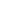 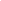 PTSD:      YES         NO    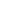 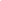 Other, please specify…………………………………………….……………………………………………………………………………If any medical issues occur, do you consent to first aid being administered or 000 being called Does this young person have any behavioural disorders? If yes please list.Please tick.ADHD:     YES        NO   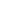 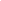 ODD:       YES         NO   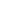 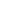 OCD:       YES         NO   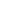 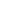 Other, please specify…………………………………………….………………………………………………………………………Please detail their behaviour management plan if applicable Does this young person have any restrictions in place that we should know about?Name:Organisation:Phone number:Name:Phone number:Relation to individual: Name:Phone number:Address: Will you need transport? 